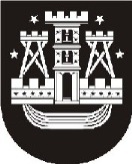 KLAIPĖDOS MIESTO SAVIVALDYBĖS ADMINISTRACIJA	Prašau leisti 2021 m. gegužės 14 d. Klaipėdos miesto savivaldybės tarybos sprendimo projektą Nr. T1-154 „Dėl Klaipėdos miesto savivaldybės tarybos 2017 m. gruodžio 21 d. sprendimo Nr. T2-336 „Dėl Klaipėdos miesto savivaldybės stipendijų gabiems ir talentingiems Klaipėdos aukštųjų mokyklų i kurso studentams skyrimo nuostatų patvirtinimo“ pakeitimo“ atsiimti ir nebeteikti jo svarstyti Klaipėdos miesto taryboje. Atsižvelgiant į Klaipėdos miesto savivaldybės Kultūros, švietimo ir sporto komiteto pastabas bus rengiamas naujas sprendimo projektas. Agnė Kovalenkaitė tel.   (8 46) 396 064 , el. p. agne.kovalenkaite@klaipeda.ltKlaipėdos miesto savivaldybės merui Vytautui Grubliauskui2021-05-21Nr.TAS-147Klaipėdos miesto savivaldybės merui Vytautui GrubliauskuiĮ Nr.Klaipėdos miesto savivaldybės merui Vytautui GrubliauskuiDĖL 2021 M. GEGUŽĖS 14 D. KLAIPĖDOS MIESTO SAVIVALDYBĖS TARYBOS SPRENDIMO PROJEKTO NR.T1-154 ATSIĖMIMODĖL 2021 M. GEGUŽĖS 14 D. KLAIPĖDOS MIESTO SAVIVALDYBĖS TARYBOS SPRENDIMO PROJEKTO NR.T1-154 ATSIĖMIMODĖL 2021 M. GEGUŽĖS 14 D. KLAIPĖDOS MIESTO SAVIVALDYBĖS TARYBOS SPRENDIMO PROJEKTO NR.T1-154 ATSIĖMIMODĖL 2021 M. GEGUŽĖS 14 D. KLAIPĖDOS MIESTO SAVIVALDYBĖS TARYBOS SPRENDIMO PROJEKTO NR.T1-154 ATSIĖMIMODĖL 2021 M. GEGUŽĖS 14 D. KLAIPĖDOS MIESTO SAVIVALDYBĖS TARYBOS SPRENDIMO PROJEKTO NR.T1-154 ATSIĖMIMOSavivaldybės administracijos direktoriusGintaras Neniškis